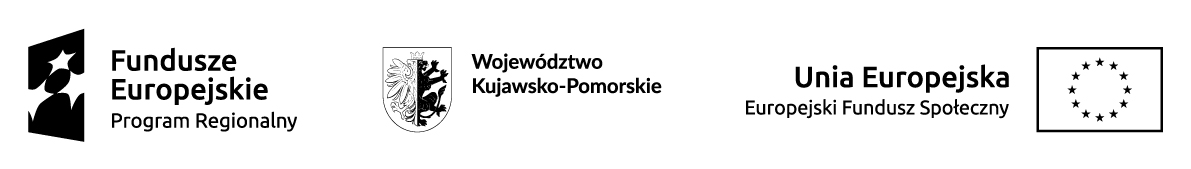 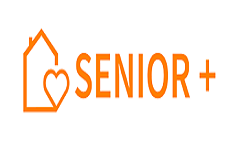                                                                                                                                     Załącznik nr 1DEKLARACJA UCZESTNICTWA W PROJEKCIEJa, niżej podpisany/a (imię i nazwisko) ..............................................................................………......,zamieszkały/a pod adresem: . ………………………………………………………………………...,deklaruję  chęć uczestnictwa w projekcie  „Wzrost dostępności usług opiekuńczych na terenie Gminy Bytoń- edycja II” realizowanym przez Ośrodek Pomocy Społecznej w Bytoniu. Oświadczam, że nie korzystam z takich samych form wsparcia jednocześnie w żadnym innym projekcie współfinansowanym ze środków Europejskiego Funduszu Społecznego.Oświadczam, że jestem:mieszkańcem/ mieszkanką gminy BytońOświadczam, że zapoznałam/łem się z Regulaminem i akceptuję jego warunki oraz że zostałam/em pouczona/y o konsekwencjach złożenia oświadczenia niezgodnego z prawdą.  Jednocześnie zobowiązuję się do :- do uczestnictwa w zajęciach prowadzonych w Klubie Seniora,- do przestrzegania regulaminu Klubu Seniora oraz zasad  uczestnictwa w projekcie,- uiszczania w terminie opłat miesięcznych zgodnie z wydaną decyzją,           -podpisywania listy obecności podczas spotkań ,szkoleń, kursów.………………………………….				 data i podpis  przyjmującego deklarację 	                                                                ……………………………………………………..                                            data i czytelny podpis osoby składającej deklaracjęProjekt Wzrost dostępności usług opiekuńczych na terenie Gminy Bytoń – edycja II współfinansowany jest w ramach programu operacyjnego: RPKP Regionalny Program Operacyjny Województwa Kujawsko-Pomorskiego na lata 2014-2020, oś priorytetowa: RPKP.09.00.00 - Solidarne społeczeństwo, działanie: RPKP.09.03.00 Rozwój usług zdrowotnych i społecznych, poddziałanie: RPKP. 09.03.02-Rozwój usług społecznych. 